Please return this form to Anja at anja@teigncvs.org.uk Or you can post it to: Teignbridge CVS, 36-38 Market Walk, Newton Abbot, TQ12 2RXGet your proposal to us by March 7th  at the latest. We’ll let you know if you have a place by Thursday 14th March. 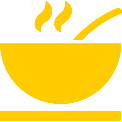 Dawlish SOUP – 21st March 2019  Project ProposalProject ProposalProject ProposalProject ProposalProject ProposalProject Name:Contact Email:Phone:Project Summary (including how you will spend the money, and what you hope to achieve):Project Summary (including how you will spend the money, and what you hope to achieve):Project Summary (including how you will spend the money, and what you hope to achieve):Project Summary (including how you will spend the money, and what you hope to achieve):Project Summary (including how you will spend the money, and what you hope to achieve):Any practical or technical help you hope to get from the local community:Any practical or technical help you hope to get from the local community:Any practical or technical help you hope to get from the local community:Any practical or technical help you hope to get from the local community:Any practical or technical help you hope to get from the local community: